Sunday  12 March 2023	                                                              Divine Office: Proper/Week 3			OUR LADY OF LOURDES AND SAINT CECILIAParish Administrator: Mgr Francis JamiesonLandline: 01258 452051 Mobile: 07826 732493Hospital RC Chaplains:Dorchester:  Fr Barry Hallett 01305 255198; Poole: Deacon Declan McConville 01202 442167 Newsletter:  newsletterblandfordcatholics@yahoo.co.ukWebsite:  blandfordcatholics.orgPlymouth Diocesan Trust Registered Charity No. 213227Please keep in your prayers:   Rose Grant, Ruby Cooper,  Iris Bell; Christopher; Noreen Breadmore; Christina and John Morley;  Leeah, Marjorie’s daughter;  Sandra, Teresa and Tom’s niece;  Father Tom, and all at the Care Home where he is chaplain; and all families of those suffering at this time.MASS INFORMATION CORRECT AT TIME OF PUBLISHING BUT MAY BE SUBJECT TO CHANGE AT SHORT NOTICETHIRD SUNDAY OF LENT YEAR A1Saturday March 119.30am LATIN MASS5.30pm Vigil Mass of SundaySunday  March 12  THIRD SUNDAY OF LENT 9.00am HOLY MASS6.00pm-6.30pm  ADORATION AND BENEDICTIONMonday March 13 9.10am Morning Prayers   NO MASS   6.30pm STATIONS OF THE CROSS Tuesday  March 146.10pm Evening Prayers  6.30pm HOLY MASS followed by Half-hour talk on the Holy MassWednesday  March 159.10am Morning Prayers  9.30am HOLY MASS  2 to 2.30 pm Half hour talk on the Holy MassThursday March 16 Morning Prayers  9.30am  HOLY MASS  4.30pm RECEPTION OF THE BODY OF MAUREEN WAREHAM Friday March 17  9.10am Morning Prayers   St Patrick9.30am  MAUREEN WAREHAM  - REQUIEM MASS  followed by STATIONS OF THE CROSSSaturday March 18  St Cyril of Jerusalem, Doctor of the Church9.30am LATIN MASS(NATIONAL CHILD EXPLOITATION AWARENESS DAY)5.30pm Vigil Mass of SundaySunday  March 19 FOURTH SUNDAY OF LENT  - LAETARE SUNDAY9.00am HOLY MASS   PLEASE PRAY FOR the repose of the soul of Maureen Wareham, who died  on Tuesday 21st February.  Please also pray for her family.  There will be a Requiem Mass on Friday 17 March at 9.30am.https://catholicismpure.wordpress.com/2023/03/01/jesus-will-save-civilization-by-living-in-the-members-of-his-body-and-acting-through-them-in-the-world/  A short (3 minute) video accompanies this Catholic blog which talks of how Jesus saves the world through the Eucharist and through our work and witness. WEEKLY OFFERINGS - £271.80.   Thank you to everyone who contributed.  STANDING ORDERS - Amounts for February  - Gift Aided £1,162.50, Non Gift Aided £215.00.  Thank you.ENVELOPE GIVING - As we are nearing the end of the Tax Year, 5 April 2023, I have been reviewing the number of parishioners who use the Envelope Scheme for their Giving.   After consultation with the Finance Committee we have decided not to continue with the Envelope Scheme, due to the reducing numbers of parishioners who use the Envelope Scheme and the cost of obtaining the sets of envelopes.  A letter has been sent to all parishioners who have used an Envelope for their Giving since 6 April 2022.                                                                         Ruth Hiscock Parish Treasurer & Gift Aid Co-ordinatorCATHOLIC CHILDREN'S SOCIETY  The amazing amount of £815.13 was raised via the basket by the Crib. Thank you everyone who donated.  Ruth With blessings on every one of our parish family,  Father Francis   ANY OTHER BUSINESS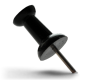 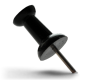 LENT LUNCHES   please see schedule below.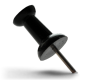 CAFOD FAMILY FAST DAY – LENT APPEAL  This year the family fast day was on Friday 3rd March. CAFOD envelopes are in church from Saturday 4th March.  This Lent, CAFOD is supporting families with the skills and tools they’ve asked for to fight the climate crisis. Give today to help families grow in strength to adapt to the climate crisis. Use the envelope or give online at cafod.org.uk/lent  Ali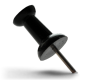 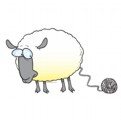 KNIT & NATTER  next meeting in the Hall on Tuesday 21st March.  All crafters welcome! ChristinaThis is advance notice of the CAFOD BIG LENT WALK. Throughout Lent CAFOD is challenging us to to walk 200km to raise money for CAFOD's vital work in helping the most disadvantaged families. We have a parish fundraising page and perhaps collectively we     can walk 200km.  https://cafod.enthuse.com/pf/lourdes-st-cecilia.  If you can get family or friends to sponsor you, please use this page. You could choose to do any sized walk throughout Lent on any day of your choosing. Let me know what distance you have walked and I'll update our fundraising page.  Or join us on Saturday 25th March when many of the parishes in Dorset are planning to walk together. We are hoping to walk on the trailway and meet up with Shaftesbury and Marnhull parishioners, maybe at the Shillingstone railway station. This will then be followed by a Lent lunch at Charlie's house in Shillingstone for those who want to combine the 2 events.  More details of this walk will follow but keep the day free if you can.  Ali & Anna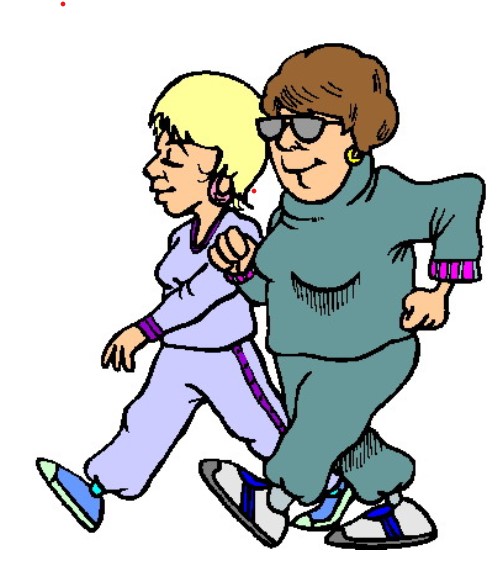 CAFOD BIG WALK AND ST. EDWARD’S WAY  Ruth and Madeleine are planning to support the Cafod appeal by walking the St. Edward’s Way in Dorset.  This route has been devised to run between Wareham, where the king was martyred, to Shaftesbury, where he was buried.  We will be doing it in 8-10 mile stages, starting on Wednesday 8th March.  Please think if you can sponsor us....you can either hand the money ditrctly to either of us, or put it in an envelope, clearly labelled ST EDWARD’S WAY, and pop it in the collection basket at Mass, and if you would like to join us for one or more of the stages, please let us know!  Madeleine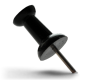 PS  Due to the bad weather, this event was postponed - please contact Madeleine for update.  LENT LUNCHES 2023Saturdays 12-2pmLocation details, if not known, available from the hosts, or the newsletter, or Father Francis.  PLEASE RECYCLE YOUR INK CARTRIDGES FOR OUR CATHOLIC CHILDREN’S SOCIETY (PLYMOUTH)  Two full boxes of used ink cartridges collected at West Moors recently raised almost £20.  It couldn’t be simpler to help recycle old cartridges to reduce landfill and raise money for the CCSP at the same time.  Please order a box today and pop the attached article in your parish newsletter to promote to your parishioners.  A poster is also attached to help promote the scheme.  Once full, the box can be taken to your local post office at no cost to you.  As soon as it is received by Recycle4Charity, a new box will be sent to you for your parish to start collecting all over again.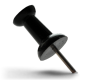 	Here is a link to our CCSP personalised page http://www.recycle4charity.co.uk/Register/C5521  or if you would prefer for me to order a recycling box for you, just let me know. Thank you.  Father FrancisSEWING MACHINE AND SEWING ACCESSORIES WANTED  The Blandford Welcome Group is looking for a sewing machine for our resettlement family.  Hinda would like to learn how to sew and we are asking if anyone might have an electric sewing machine that they no longer use, and would be willing to offer it to the family.  We are also looking for cotton reels, scissors, a tape measure, and any material you may have lying around.  Please contact Debra (07964 163 127).  Thank you!  Anthony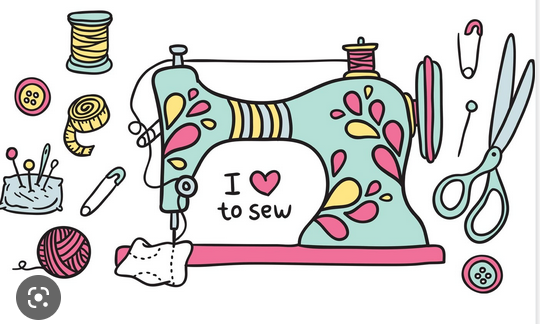  A Blandford man aged 92 in excellent mental health needs a lady carer for 2 hours a day, perhaps 6 days a week.  He can pay £20 an hour.  A very nice man.  Does anybody know of someone who might be prepared to help him?  Please tell Father Francis if you can think of anyone.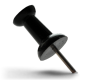 CARITAS MARCH NEWSLETTER  Caritas Diocese of Plymouth’s March newsletter is now available to read online. Please click the link here: https://tinyurl.com/yjmvuwmj If you would like a printed copy, please telephone Caritas on 01364 645360.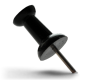 HOMES FOR UKRAINE  There are still many Ukrainians looking to come to the UK to seek sanctuary from the war. Saint John of God Hospitaller Services (SJOG) and Caritas Social Action Network (CSAN) are offering a matching, training and supportservice under the Homes for Ukraine Scheme. If you would like to know more, Caritas and SJOG are holding an online event on Wednesday 22nd March from 6-6.45 pm.  To register please follow this link:  https://forms.office.com/e/adH56azgaq or telephone Caritas on 01364 645360  With all best wishes,  The Caritas TeamBLANDFORD FOODBANK  Over the last 10 years Blandford Foodbank has achieved so much and we are so grateful for the ongoing practical and prayerful support from the local churches. Last year we fed nearly 1800 adults and children in the DT11 area and the demand is increasing reflecting the impact of the cost of living. 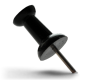 	We have been looking at ways to serve and support the community most effectively and this summer we will be opening a community larder alongside the Foodbank, where people on low income and other income related benefits will be able to access food for a small weekly cost. 	Two of the major needs of the Foodbank are donations of food and financial donations. The items we are most in need of are coffee, fruit juice, tinned fruit and tinned vegetables.  Alternatively or if you are interested in making a financial donation please email blandford.food@faith-works.org.uk or phone us on 01258 456093 for more information.  Any food can be dropped at the Parish Centre, the URC (Tuesday and Thursday), and Morrisons and there are collection baskets at Lidl and Tesco.  Also, if you have some spare time and you would like to volunteer with us please do get in touch. Gail, Hayley and Heidi, Blandford Foodbank TeamWe must accomplish all our actions through Mary, and in Mary.  In that way, we will also accomplish them all through Jesus, with Jesus, and in Jesus. -  St Louis Grignon de Montfort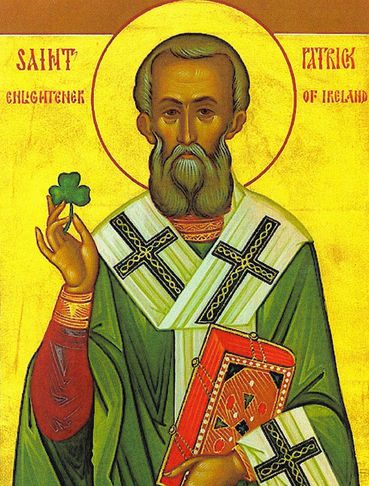 DATEPLACEHOST(S)CHARITY11 MarchAt homeMarieMary’s Meals18 MarchAt Audrey’s homeThere will be a raffle - donations left at back of church would be very welcomeAudrey & BeckyAid to the Church in Need (ACN)*please phone Audrey with numbers  and leave a message if  you are planning to come!*0781867899325 MarchAt homeCharlieCAFOD1 AprilHallFiona Mackay & LucyCAFOD